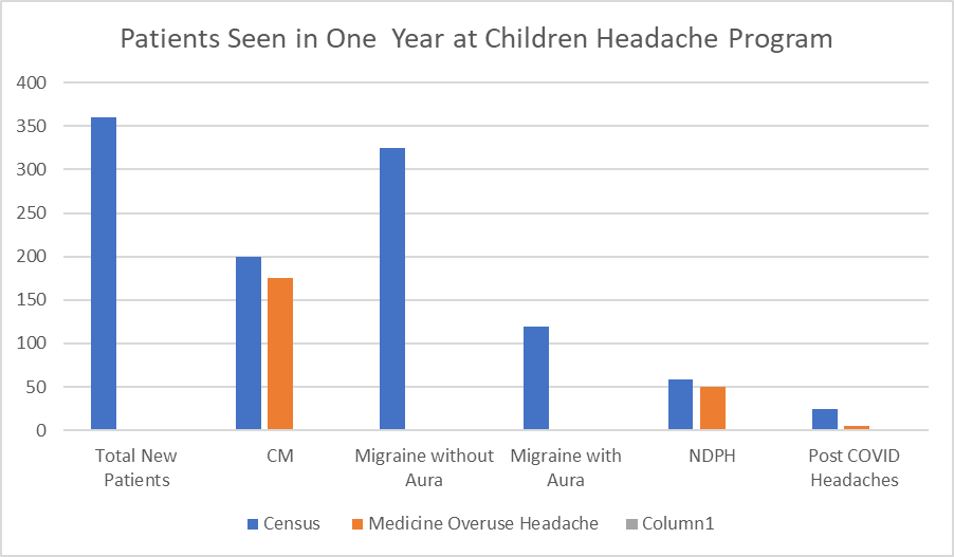                                                                  FIGURE :1 Demographics and Disease Distribution 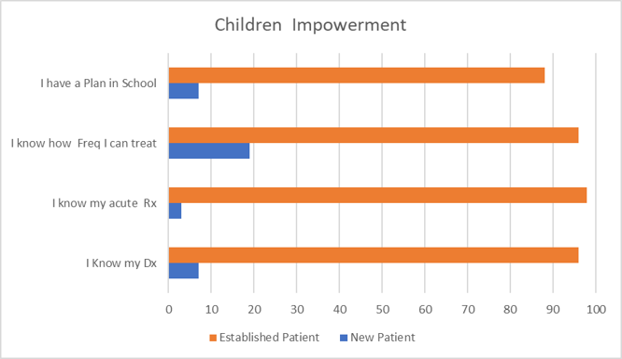          Figure 2: Children/Caregiver Understanding before and after seeing Pediatric Headache Specialist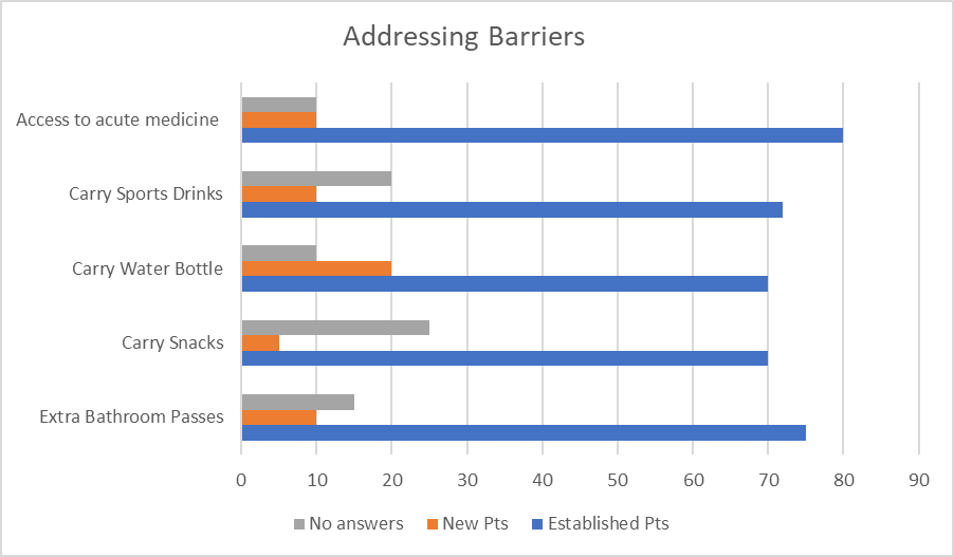 Figure 3: Identifying and Addressing Barriers to Treatment before and after seeing a pediatric headache specialist 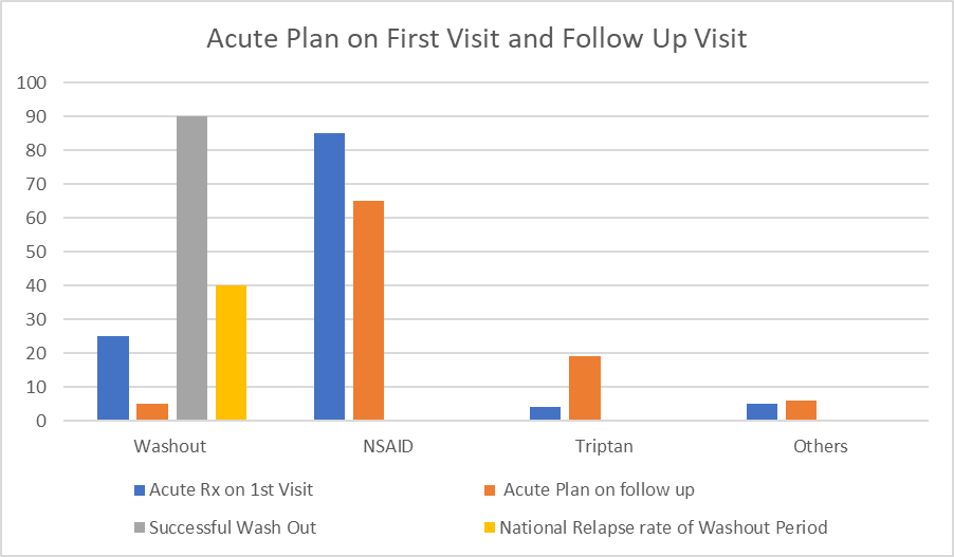 Figure 4: Acute Treatment including washout period as per American Headache Society Recommendation 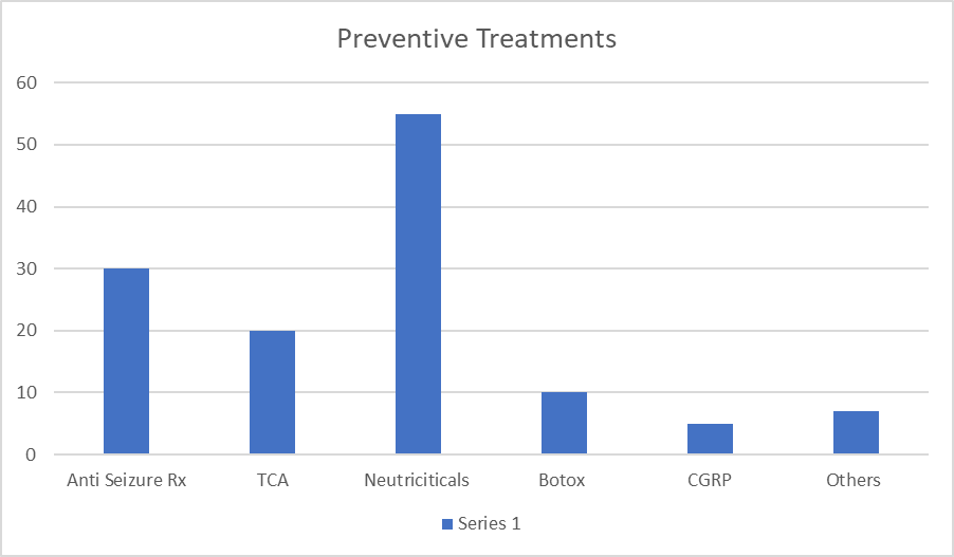 Figure 5: Preventive Treatment matrices including Life style changes and Vitamins ( Nutraceuticals) 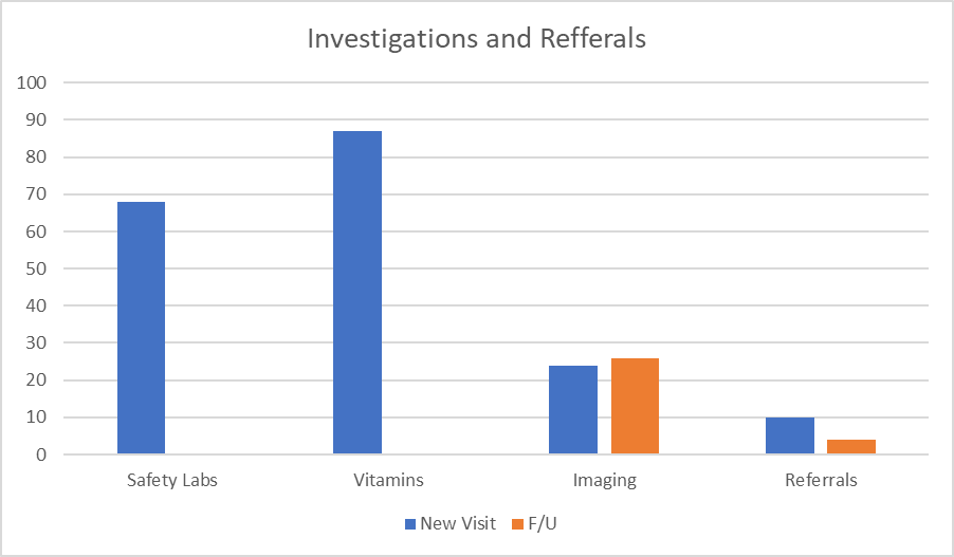 Figure 6: Financial and Safety Impact 